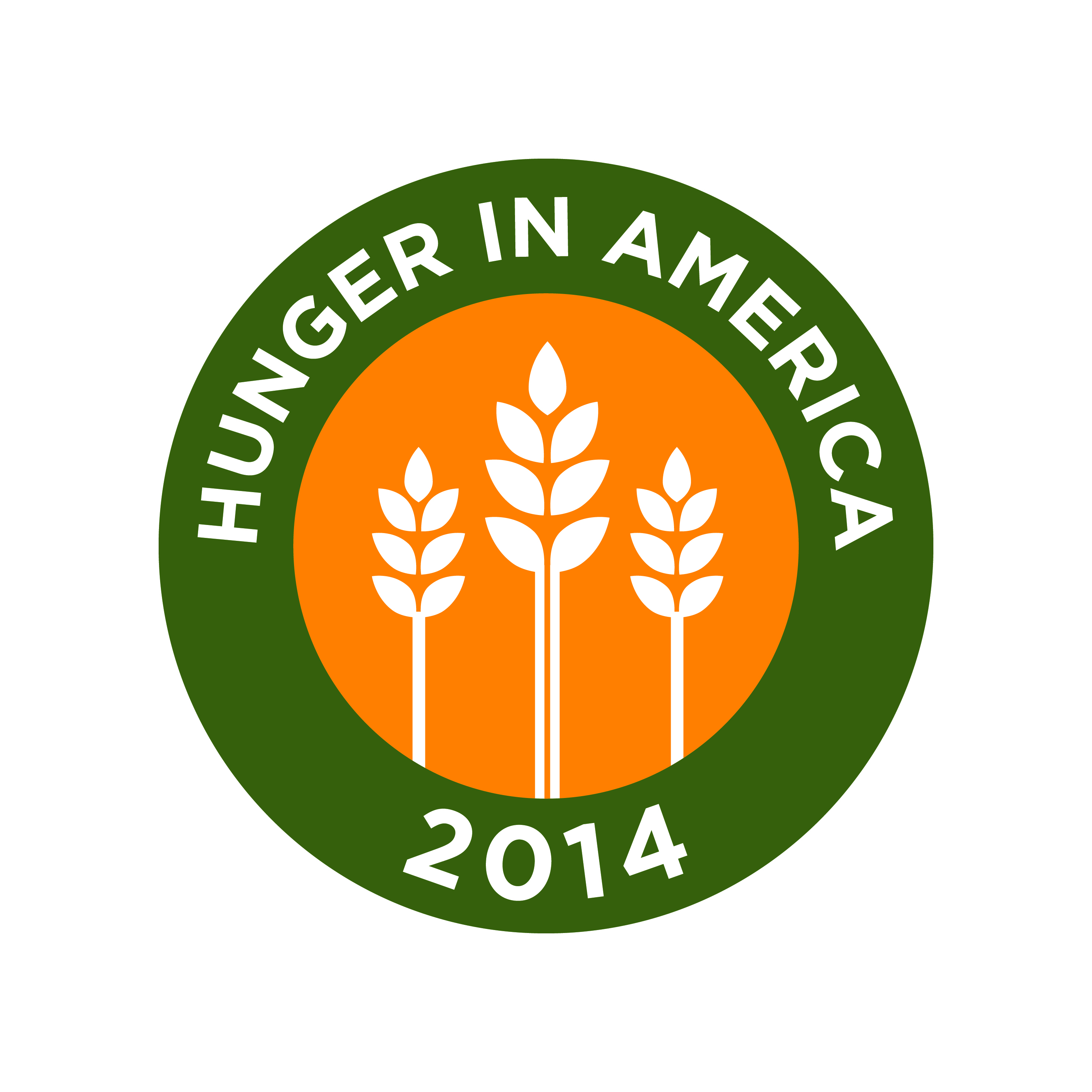 Hunger in America 2014Volunteer Information FormContact InformationContact InformationNameStreet AddressCity ST ZIP CodePrimary Phone                                                  Type (circle one):  Home    Cell    WorkSecondary Phone                                                                   Type (circle one):  Home    Cell    WorkE-Mail AddressAvailabilityWhen are you available to start:  _____/______/__________ (month/day/year)How long are you available (end date): _____/______/__________ (month/day/year)Specify the days and hours you are available for volunteer assignments on the attached worksheet: Languages In which of the following languages are you fluent? (First, check all languages that apply. Second circle the type of fluency you have in that language)In which of the following languages are you fluent? (First, check all languages that apply. Second circle the type of fluency you have in that language)LanguageTypeEnglish                          Speak      Read       WriteSpanish                          Speak      Read       WriteChinese                         Speak      Read       Write[Insert Language]                         Speak      Read       WriteSpecial Skills or Qualifications Summarize special skills and qualifications (e.g., communication skills, computer skills, experience working with diverse populations, etc.) you have acquired from employment, previous volunteer work, or through other activities, such as hobbies or extracurricular activities.Previous Volunteer Experience Do you have previous volunteer experience? YES         NODo you have volunteer experience in a previous Hunger Study?  YES         NOIf you have previous volunteer experience, please summarize below. How did you hear about this volunteer position? Person to Notify in Case of EmergencyPerson to Notify in Case of EmergencyNameStreet AddressCity ST ZIP CodePrimary Phone                                                                   Type (circle one):  Home    Cell    WorkSecondary Phone                                                                   Type (circle one):  Home    Cell    WorkE-Mail AddressAgreement and SignatureAgreement and SignatureBy submitting this volunteer information form, I affirm that the facts set forth in it are true and complete. I understand that if I am accepted as a volunteer, any false statements, omissions, or other misrepresentations made by me on this application may result in my immediate dismissal.By submitting this volunteer information form, I affirm that the facts set forth in it are true and complete. I understand that if I am accepted as a volunteer, any false statements, omissions, or other misrepresentations made by me on this application may result in my immediate dismissal.Print NameSignatureDateOur PolicyIt is the policy of this organization to provide equal opportunities without regard to race, color, religion, national origin, gender, sexual preference, age, or disability.Thank you for completing this volunteer information form and for your interest in volunteering with the Hunger in America 2014 Study.